Year 5 Spelling – SUMMER 1 – 14 pagesYear 5 Spelling Sum001a ar words 2carton, cartoon, market, partner, harvest, carol, regard, harness, marmalade, barcodeYear 5 Spelling Sum001b er words 2berth, verse, convert, expert, conserve, person, deserve, alert, fertile, permanentYear 5 Spelling Sum002a ir words 2swirl, squirm, confirm, circus, circular, shirk, smirk, quirk, whir, infirmYear 5 Spelling Sum002b ur words 2curb, curse, purse, occur, urban, rural, disturb, absurd, urgent, furnaceTo access the complete version, as well as worksheets and powerpoints needed to teach each lesson, visithttp://www.saveteacherssundays.com/spelling/year-5/264/ 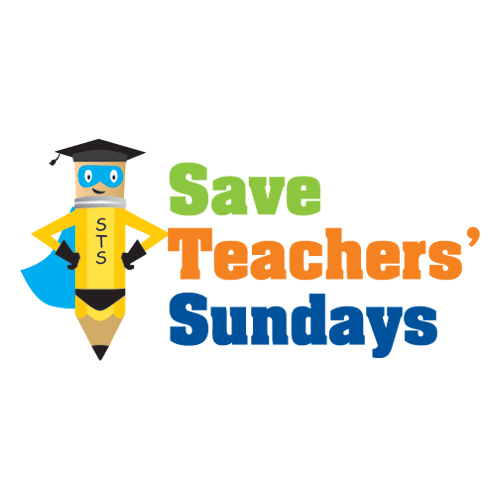 © www.SaveTeachersSundays.com 2013